MERSİN BÜYÜKŞEHİR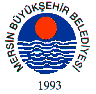 BELEDİYE MECLİSİ KARARIBirleşim Sayısı : (2)Oturum Sayısı : (1)Dönem Sayısı   : (1)Karar Tarihi    : 18/07/2014Karar Sayısı     : 292					  		  	 	  	 	Büyükşehir Belediye Meclisi 18/07/2014 Cuma Günü Belediye Başkanı Burhanettin KOCAMAZ başkanlığında Mersin Büyükşehir Belediyesi Kongre ve Sergi Sarayı Toplantı Salonunda toplandı.Gündem maddesi gereğince; Büyükşehir Belediye Meclisi’nin 09/06/2014 Tarih ve 181 Sayılı ara kararı ile İmar ve Bayındırlık Komisyonu’na havale edilen, Akdeniz Belediye Meclisi’nin 09/05/2014 tarih ve 46 sayılı kararı ile ilgili; 17/06/2014 tarihli komisyon raporu katip üye tarafından okundu.KONUNUN GÖRÜŞÜLMESİ VE OYLANMASI SONUNDAAkdeniz Belediye Meclisi’nin 09/05/2014 tarih ve 46 sayılı meclis kararı, Mersin Büyükşehir Belediye Meclisi’nin 09/06/2014 tarih ve 181 sayılı ara kararı ile İmar ve Bayındırlık Komisyonuna havale edilmiştir. Plan değişikliğine konu edilen Akdeniz İlçesi, Hamidiye Mahallesi, 30 Pafta, 10621 ada 1 numaralı parsel, yürürlükte bulunan 1/5000 ölçekli Nazım İmar Planı’nda kısmen "park ve dinleme alanları", kısmen "konut alanı" olarak, 1/1000 ölçekli Uygulama İmar Planı’nda ise blok nizam 4 katlı (BL-4) konut (K) + ticari alan (M2) olarak işaretlidir. Akdeniz Belediye Meclisi'nin söz konusu kararında; plan değişikliği teklifinde söz konusu parselde yapı nizamından emsal uygulamasına dönüldüğü, mevcut yapı nizamının getirmiş olduğu inşaat alanı toplamının 5984 m2 olduğu, emsale dönüştürüldüğünde E=2.48'e denk geldiği, ancak plan tadilatı teklifinde inşaat yoğunluğunun arttırılmadığı, E=2.00 olarak belirlendiği ve parselin tamamında ticari alan (M2) kullanım kararının öngörüldüğü belirtilmektedir. Ayrıca kat yüksekliği 14 kat olarak belirlenmiş ve paftalara işaretlenmiştir.  İmar ve Bayındırlık Komisyonumuz tarafından dosya üzerinde ve ilgili mevzuat çerçevesinde yapılan incelemeler neticesinde; teklife konu parselin bulunduğu alanda 1/5000 ölçekli nazım imar planında öngörülen kullanım kararlarının uyumsuz olduğu, plan değişikliği teklifinin emsal artışı getirdiği, ayrıca 4 kattan 14 kata kat artışı teklif edilmesine rağmen plan değişikliğine esas jeolojik-jeoteknik etüt raporunun hazırlanmadığı anlaşıldığından Akdeniz Belediye Meclisi’nin 09/05/2014 tarih ve 46 sayılı kararı ile onaylanan uygulama imar planı değişikliğinin "reddine" komisyonumuz tarafından oybirliği ile karar verilmiştir. Denilmektedir. Yapılan oylama neticesinde İmar ve Bayındırlık Komisyon raporunun yeniden incelenmek üzere komisyona iadesine, yapılan oylama neticesinde, mevcudun oy birliği ile karar verildi.Burhanettin KOCAMAZ		   Enver Fevzi KÖKSAL 		Ergün ÖZDEMİR       Meclis Başkanı			       Meclis Katibi	   		   Meclis Katibi